To           The Principal          ---------------         ---------------- Subject:- Invitation for Aura 2019 on the occasion of Quasquicentennial (125 yrs) celebration of Frances Newton Hospital .Respected Sir/ Madam                                            Greeting from Frances Newton Hospital & School of Nursing. With Immense pleasure, this is to inform you that on behalf of Frances Newton Hospital Ferozepur organizes Aura 2019 on 22-02-2019. It is our delight that we cordially invite you, to participate & appoint your faculty members to attend the programme along with your Nursing Students (With Identification Card).  The copy of programme schedule are enclosed here with. Looking forward to meet you.                                         Kindly ensure your registration for Aura 2019 before 1st Feb. 2019. Registration fee of each person is Rs.300/-(Registration fee is nonrefundable).  Registration can also be confirmed on the following contact numbers & email address.Mrs. Gulshanpreet M. No 9815427687Mr. Ashish Victor M.No 9814273420Email Id : nsgfnh@yahoo.com                                                           Thanking YouWith Regards                                                                                 Director/ Medical Supdt.Frances Newton Hospital                           Enclosure:Copy of programme schedule of  events Guidelines for programme eventsStaff/ Students entry performa Note:-        You are also cordially invited to attend “ Hospital Carnival 2019” on 24 Feb. 2019 from                              10 am onwards with your nursing students (along with id- card)  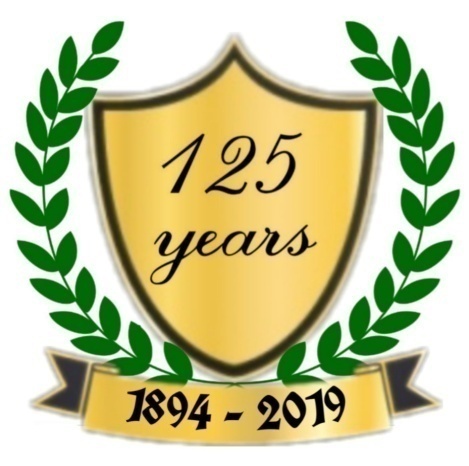 AURA 2019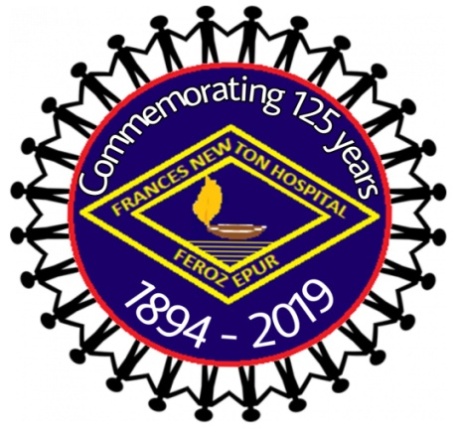                        ATFrances Newton Hospital &School of NursingFerozepur Cantt (pb)Date:-22-02-20198:30 Am:    Registration & Refreshment 9:30 Am:    Inaugral Programmes.Prayer Song                                       : Frances Newton StudentsWelcome dance                                : Frances Newton StudentsIntroduction to chief guest             : Chief Guest & dignitaries on the stageInaugral Adress                                 : Chief GuestPrize Distribution & Valedictory                                        Guidelines For AURA 2018                      Date:-22 Feb. 2019Collage making-One entry from each institution.(maximum 3 students) Topic will be given on the same day. Students must bring own material –charts, sketch colors, newspaper, magazines & paste material etc. Rangoli –One student from each institution will be allowed. (maximum 3 students)Bring your all material like rangoli colors, chalks etc.Debate-2 candidates from each institution (in favour and against the topic).Topic will be given on the spot. 5 mintutes time allotted to each student.Quiz finals- 2 students from each institutionsAreas of quiz are-sports, politics, music, movie, general aptitude etc.Volleyball –2 pools-One team from each institution.Kho-Kho- One team from each institution.Group dance-Minimum 6 members One group from each institutionOnly one dance entry from a institution (Type of dance- Western/ eastern / bhangra) --------------------------------Name of Institute: -                              _______________________________________Nursing Tutor/ Clinical Instructor Accompanying with Students: -     __________________________________________Note: - Register only those students who will participate in event.                                                      Signature of Principal College/ School of Nursing                                                                                                                         Institute StampTimeDurationEventsCo-OrdinatorsCo-OrdinatorsVenue11 Am2 hrsCollage MakingMr. Ashish VictorMrs. PoonamClass Room No. 511 Am2 hrsRangoliMs. Sukhbir Kr.Mrs. VictoriaClass Room No. 411 Am1 Hrs.DebateMrs.GulshanpreetMr. Samuel VictorAuditorium12 MD30 Mins.Quiz 1st Round & 2nd RoundMr. Alisha Chauhan Mr. Gourav Auditorium     9:30AmVolley ball for BoysMr. Vinay /                Mr. JaskaranMr. WarisKothi Lawn12 MD7 Min for Each TeamKho Kho for GirlsMrs. Rajni Victor                  Mr. JaskaranMs. NishuKothi Lawn 1-2 PM                                                   Launch Break                                                  Launch Break                                                  Launch Break                                                  Launch Break                                                  Launch Break2 -4 PMGroup Dance (Bhangra,Western etc.)Mr. Jasvir Singh Ms. Sukhbir KaurAuditoriumSr. No Name of StudentsFather’s NameInstitute           Roll No./ Identity No. of StudentsCourse/ ClassPaymentTotal Ammount